Brown University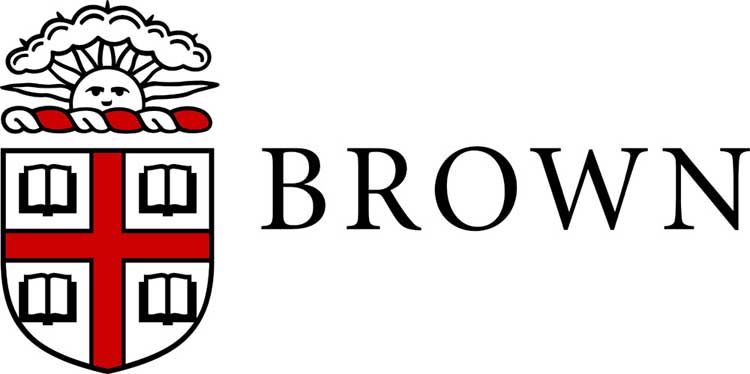 Continuing Review Form Study Title: Principal Investigator: IRB Study ID#: Continuing Review Number: Study Progress [REQUIRED]Provide a report sufficiently describing the progress of the research since the last approval (initial or continuing). Address any new risks identified since the last approval.Clinical Trial Information [REQUIRED]Is the study a clinical trial that will be registered on ClinicalTrials.gov? YES              NO (Skip to Section III)I certify that I have reviewed and will abide by the clinical trial registration, reporting, and consent form posting requirements. YESMore Information Requested on the Huron E-Form Question #6 This section only asks for information since the last progress report review. Only provide an explanation for the items that were left unchecked in question #6 on the E-form. Skip any items and/or questions that do not apply to your study. If you did not leave any boxes unchecked for question #6, SKIP TO IV Other Relevant Information.Subjects experienced unexpected harm. Anticipated adverse events have taken place with greater frequency or severity than expected. Subjects withdrew from the study.In the past year, have any participants withdrawn themselves from the study? YES                   NOIf YES, how many participants withdrew: Briefly state the reason(s) if known: In the past year, have any participants been withdrawn by the PI? YES                   NOIf YES, how many participants were withdrawn: Briefly state the reason(s): There have been unanticipated problem(s) involving risks to subjects or others. There have been complaints about the study. New or previously unknown publications in the literature relevant to risks or potential benefits have been discovered. If there are interim findings, provide them at this time.Provide any multi-center trial reports for this review.Provide any data safety monitoring reports for this review (e.g. DSMB).There are regulatory actions that could affect safety and risk assessments for this study. Provide any other relevant information regarding this study, especially information about risks, at this time. What risks and benefits does the PI believe have changed?Why are there still outstanding modifications NOT submitted to the IRB?Why have problems that require prompt reporting to the IRB NOT been submitted?Other Relevant InformationAttach any external reports not already requested in the E-form or this form (e.g. other IRB approvals).